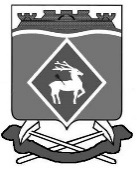 РОССИЙСКАЯ  ФЕДЕРАЦИЯРОСТОВСКАЯ ОБЛАСТЬМУНИЦИПАЛЬНОЕ ОБРАЗОВАНИЕ «БЕЛОКАЛИТВИНСКИЙ РАЙОН»АДМИНИСТРАЦИЯ БЕЛОКАЛИТВИНСКОГО РАЙОНА РАСПОРЯЖЕНИЕ02.09.2019			                       № 139                            г.  Белая КалитваОб оказании адресной социальной помощиВ связи с обращениями: Сазоновой Ольги Юрьевны, зарегистрированной по адресу: Белокалитвинский район, п. Мельничный, ул. Береговая, д. 1; Черенковой Оксаны Валерьевны, зарегистрированной по адресу: Белокалитвинский район, х. Нижнесеребряковский, ул. Шахтерская, д. 12; Быкадоровой Людмилы Леонидовны, зарегистрированной по адресу: Белокалитвинский район, х. Насонтов, д. 22, кв. 1; Сапегина Николая Афанасьевича, зарегистрированного по адресу: г. Белая Калитва,  ул. Комарова, д. 13, по вопросу оказания адресной социальной помощи, руководствуясь постановлением Администрации Белокалитвинского района от 26.12.2016 № 1768 «О порядке выделения и расходования денежных средств на социальную поддержку из бюджета Белокалитвинского района на 2017 – 2019 годы»:Выплатить     адресную     социальную    помощь   в   общей    сумме  37837 (Тридцать семь тысяч восемьсот тридцать семь) рублей, в том числе: Сазоновой Ольге Юрьевне в сумме 10896 (Десять тысяч восемьсот девяносто шесть) рублей;  Черенковой Оксане Валерьевне в сумме 10896 (Десять тысяч восемьсот девяносто шесть) рублей; Быкадоровой Людмиле Леонидовне в сумме 10896 (Десять тысяч восемьсот девяносто шесть) рублей; Сапегину Николаю Афанасьевичу в сумме 5149 (Пять тысяч сто сорок девять) рублей с учетом налога на доходы физических лиц за счет средств резервного фонда Администрации Белокалитвинского района, в порядке, установленном постановлением Администрации Белокалитвинского района от 19.08.2013 № 1319 «Об утверждении Положения о порядке использования бюджетных ассигнований резервного фонда Администрации Белокалитвинского района».Контроль за исполнением распоряжения возложить на начальника Управления социальной защиты населения Администрации Белокалитвинского района                                          Кушнареву Т.А.Глава Администрации  района					О.А. МельниковаВерно:Управляющий  делами								Л.Г. Василенко